Beboermøde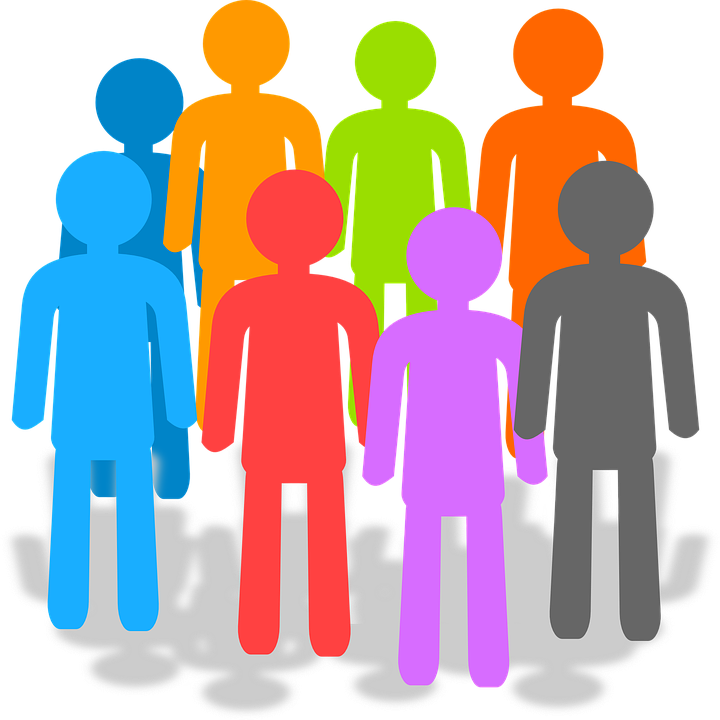 13. februar 2023
Kl. 19.00-21.30Valg af ordstyrer.Valg af referent.Godkendelse af referat 10-01-2023. Nyt fra bestyrelsen.Venteliste – udvalget fremlægger status/oplæg.Navneskilte.Nyt fra udvalg om beslutningsprocesser.Kort pause.Pårørendeliste.Husorden fælleshuset – opfølgning fra sidste beboermøde.Husorden Oasen – hvem vil i udvalg?Vendeplads.Eventuelt.På vegne af bestyrelsen
Lotte